
 | CITY Home |  Site Guide |  Thursday 16 August 2018Procurement Portal| Welcome pressly@proudlysa.co.za | Logout |HomeRFQAwardsProfileEdit Profile
Change PasswordDetails 
 Print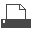 RFQ TypeGoods
GoodsFURNITURE & ACCESSORIES
Reference NumberGL11900084
TitleHigh back chairs
Description15 each x high back chairs 
Specification* specifications: the myciti control centre is urgently in need of high back chairs :- extremely important : supplier to please provide chairs that have:- * unique lumbar and neck support * durable for use over lengthy periods (for usage over 24 hour shifts) * height adjustment mechanisms * multi adjustable armrests * a weight capacity of up to 120kg * fabric finish or equivalent (not leather or pleather) * guarantee * supplier to provide photos. Motivation: 1. Staff in the control centre works a 24 hour shift, 24/7 2. For occupational health and safety reasons # the current state of the chairs, has resulted in staff falling from the chairs injuring themselves, is smelly and unsightly qty: 15 
Delivery Date2018/08/31
Delivery ToSupport Services SUSE
Delivery Address0000 Transport Management Centre, Cnr Smart & Hugo Streets,Goodwood
Contact PersonCHERYL FREDERICKS
Telephone Number0214003661
Cell Number
Closing Date2018/08/23
Closing Time12:00 PM
RFQ Submission Fax0214009236
RFQ Submission Fax 2
Buyer Email AddressGL1.Quotations@capetown.gov.za
Buyer DetailsR. Geysman
Buyer Phone0214009236
AttachmentsNo Attachments


NOTEOn 1 August 2018 the City of Cape Town went live with e-Procurement which was piloted with 3 commodities: Clothing, Building Hardware and IS&T. No manual submissions will be accepted for these commodities and suppliers must log in to e-Services portal to access RFQs.